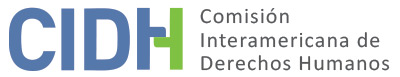 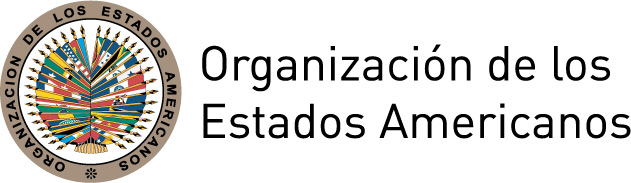 I.	DATOS DE LA PETICIÓN II.	TRÁMITE ANTE LA CIDHIII. 	COMPETENCIA IV. 	DUPLICACIÓN DE PROCEDIMIENTOS Y COSA JUZGADA INTERNACIONAL, CARACTERIZACIÓN, AGOTAMIENTO DE LOS RECURSOS INTERNOS Y PLAZO DE PRESENTACIÓNV. 	HECHOS ALEGADOS Los peticionarios denuncian una serie de acciones alegadamente cometidas por grupos paramilitares pertenecientes a las Autodefensas Unidas en Colombia (en adelante “AUC”), en contubernio con la familia Marulanda Ramírez, y con la participación y aquiescencia de agentes estatales, a fin de despojar a las presuntas víctimas de tierras legítimamente poseídas por más de tres décadas. Contexto:Indican que en 1917 Gerónima Rabelo de Barbosa cedió a la nación un predio rural ubicado en los municipios de la Gloria y Tamalameque, departamento del Cesar, que fue ocupado paulatinamente por campesinos desposeídos. Agregan que en 1930, Alberto Marulanda, miembro de una poderosa familia, comenzó a despojar a los campesinos de las tierras con apoyo de autoridades regionales, fundando haciendas y latifundios, entre ellos la Hacienda Bellacruz. Afirman que en 1944 se sancionó la Ley 100, Ley de Reforma Agraria, ordenada por la Ley 200 de 1936, en la que se otorgaba derechos a campesinos que poseyendo tierras, demostraran su continua explotación. Indican que durante los años 50 la Procuraduría General de la Nación y el Ministerio de Agricultura, declararon que una adjudicación de terrenos a la familia Marulanda realizada en 1953 era ilegal, sin adoptar medidas al respecto, y que en los años 60 campesinos denunciaron a los Presidentes de la época los despojos sufridos. Afirman que, entre 1966 y 1970, dirigieron al entonces Presidente numerosas denuncias de colonos y campesinos del predio Bellacruz, relatando despojos, incendios y homicidios, acusando al Instituto Colombiano para la Reforma Agraria (en adelante “INCORA”) de evadir la Ley 200 y la Ley 100, y despojarles mediante engaños y amenazas de sus tierras, las que poseían por más de tres décadas. Indican que actualmente la hacienda tiene de 25.000 hectáreas, de las cuales únicamente 7.200 son de la familia Marulanda, y las restantes pertenecían a campesinos desplazados.Refieren que en 1989, cerca de 1000 campesinos, quienes refieren serían las presuntas víctimas, ocuparon predios baldíos de la Hacienda Bellacruz, ubicados en los municipios de Pelaya, La Gloria y Tamalameque. Indican que desde su asentamiento, fueron víctimas de amenazas y hostigamientos, pese a lo cual tuvieron ininterrumpidamente la posesión real y material de sus predios hasta 1996. Afirman que la posesión era de público conocimiento. Refieren que los campesinos fundaron doce veredas; Trocadero, Atrato, San Luis, 20 de Noviembre, Venecia, Potosí, Cienaguita, Palma de Ávila, Vista Hermosa, Caño Alonso, Santa Helena y los Cacaos, que cuentan con personería jurídica otorgada por la Secretaría de Gobierno del departamento del Cesar. Afirman que los habitantes emprendieron diversos proyectos agropecuarios, de conectividad y bienestar comunal, como la construcción de pozos, electrificación, canalización, lo cual acredita dicha posesión pública de los predios.Hechos alegados:Señalan que en 1989, el INCORA inició un proceso de aclaración de la situación jurídica de los terrenos de la Hacienda Bellacruz. Refieren que en 1994 declaró que el 70% de la hacienda eran terrenos baldíos cuyo título recaía en la nación, ocupados por campesinos que tenían grandes expectativas en la adjudicación, decisión que fue sometida a solicitud de revocatoria por la familia Marulanda. Indican que desde entonces y hasta febrero de 1996, los poseedores fueron víctimas de diversas violaciones a derechos humanos por parte de grupos paramilitares al servicio de la referida familia y por parte de la fuerza pública, siendo sometidos a la quema de viviendas, destrucción de cultivos, robo de bienes, asesinatos, desapariciones forzadas, violaciones sexuales y maltratos. Detallan que, producto de la violación sexual de una niña en el municipio de La Gloria por parte de miembros del ejército, campesinos lograron mediante una acción de tutela, el retiro de una base militar que refieren había sido instalada en la hacienda Bellacruz a solicitud de la familia Marulanda, pese a lo cual, dos meses después volvieron a instalarse en la zona. Indican que en febrero de 1996, el Ejército Nacional apoyado en grupos paramilitares, agudizó los hostigamientos a fin de lograr la salida de los campesinos de la Hacienda Bellacruz y garantizar el control de la misma por parte de la familia Marulanda. Denuncian que entre el 14 y 15 de febrero de 1996, aproximadamente 40 hombres fuertemente armados, pertenecientes a un grupo paramilitar asentado en los predios de la hacienda, actuando con el apoyo y aquiescencia del Ejército Nacional, ingresaron violentamente a las veredas Atrato, Canta Monos, Paloalto, Pelaya, Potosí, Troncaderos, Veinte de Noviembre, Venecia y Vista Hermosa, del latifundio Hacienda Bellacruz. Alegan que en su incursión, los paramilitares agredieron y amenazaron a las familias campesinas que habitaban y poseían predios de la hacienda. Refieren que les sacaron de sus casas, les robaron, incendiaron las viviendas, y golpearon tanto a adultos como niños y niñas. Alegan que estos actos generaron inmediatamente el desplazamiento forzado de las familias.Adicionalmente, afirman que el 19 de febrero de 1996, paramilitares desalojaron a quienes se habían rehusado dejar sus casas, amenazaron, golpearon y ultrajaron a adultos y niños, incluyendo a una mujer de 8 meses de embarazo que perdió a su bebé producto de los golpes recibidos. Afirman que cortaron con machetes el cabello de mujeres y niñas, destruyeron escuelas y hogares comunitarios, les forzaron a señalar a los líderes para su persecución y posible asesinato, y que las mujeres fueron ultrajadas, agredidas y amenazadas con lesionar a sus hijos. Señalan que la familia Marulanda sostuvo que los hechos era producto del ejercicio legítimo del derecho a defensa de la propiedad, a fin de recuperar terrenos en manos de la guerrilla que controlaba dichas tierras mediante 170 familias campesinas. Afirman que dicha declaración fue utilizada por autoridades estatales para negar su reubicación. Manifiestan que el Ejército Nacional se abstuvo de protegerles, pese a que los hechos ocurrieron a 100 metros de la base militar de la Hacienda Bellacruz, y que les escoltaron junto con paramilitares hasta que abandonaran la hacienda. Refieren que, en los alrededores existían tres bases militares del ejército, tres estaciones de policía y un retén permanente, pese a lo cual no fueron auxiliados por autoridad alguna. Agregan que tras el desalojo, paramilitares se ubicaron en las vías de acceso al latifundio impidiéndoles el retorno.Agregan que el 14 y 15 de marzo de 1996, el mismo grupo paramilitar ingresó al lote de San Carlos de la Hacienda Bellacruz, adjudicado por el INCORA a campesinos, y desalojaron a 10 familias, quemaron sus ranchos, secuestraron a María Trinidad Angarita y sus hijos de tres y cinco años, y a Fidel Narváez y su hijo de once años con el objeto de “canjear” a estas personas por el líder social Manuel Narváez. Refieren que éstos hechos no fueron investigados debidamente por las autoridades, las cuales no han dado respuesta de lo ocurrido.  Refieren que, entre el 14 y 21 de marzo de 1996, y tras haber acudido ese mes al INCORA a solicitar su intervención a fin de retornar a sus tierras, las autoridades estatales y los representantes de las presuntas víctimas firmaron acuerdos en que el Estado se comprometió a investigar los hechos y realizar controles para evitar la presencia de paramilitares. Indican que se definió que el 13 de abril de 1996 las presuntas víctimas serían ubicadas en la Casa Campesina de Pelaya por 10 días, plazo en el cual INCORA delimitaría nuevamente los terrenos y procedería a la adjudicación, estableciendo que serían protegidas por miembros del Ejército Nacional. Agregan que el 8 de abril de 1996, la Comisión de Verificación Interinstitucional señaló que grupos armados al margen de la ley obligaron a los campesinos a abandonar sus tierras, y que el Ejército sostuvo que la comunidad campesina era colaboradora de grupos insurgentes. Indican que en ese contexto, Edison Donando y Jaime Laguna, campesinos desplazados, fueron asesinados en mayo de 1996 mientras aguardaban en la Casa Campesina de Pelaya la reubicación pactada. Agregan que el 6 de junio de 1996 se firmó un nuevo acuerdo a fin de reubicarlos en 90 días, el que nuevamente se incumplió. Afirman que debido a los asesinatos, hostigamientos e ineficacia de las autoridades, las presuntas víctimas desistieron de la posibilidad de retornar. Agregan que, el 28 de septiembre de 1996 los hermanos Eliseo y Eder Narváez Corrales también fueron asesinados en el contexto de inseguridad y persecución que sufrían, y que, en diciembre de 1996, las presuntas víctimas se reubicaron en los predios de la Hacienda La Miel y de la Finca Cámbulos. Afirman que el Estado no adoptó medidas para prevenir el desplazamiento forzado, y aducen que desde que ocurrieron los hechos, y a la fecha de presentación de la denuncia ante la Comisión, las presuntas víctimas no habían podido volver a vivir a la Hacienda Bellacruz, dado el temor generalizado, el control paramilitar y los asesinatos ocurridos. Además, alegan que los hechos no solo afectaron su derecho a la propiedad en cuanto a las tierras, bienes y cultivos destruidos, sino que también el desplazamiento de los campesinos dado el contexto socioeconómico en el que se generó, les imposibilitó retornar a sus lugares de trabajo así como acceder a sus cosechas y predios, y a una alimentación adecuada, afectándose su derecho al trabajo y la alimentación. Asimismo, plantean que el desplazamiento les ocasionó otras consecuencias como la dificultad de acceder a servicios de salud y seguridad social adecuados, así como la imposibilidad de niños y niñas de acceder a la escuela. Alegan que su situación de desplazamiento implicó la pérdida de amistades y relaciones, y que se afectó su derecho a la vida digna.En cuanto al agotamiento de los recursos internos, sostienen que el 15 de febrero de 1996, las presuntas víctimas presentaron denuncias por desplazamiento forzado ante la Fiscalía General de la Nación, la Procuraduría General de la Nación, las personerías de Pelaya y La Gloria, la Defensoría del Pueblo de Valledupar y de Bogotá. Sostienen que el 10 de enero de 1997 la Unidad Nacional de Derechos Humanos de la Fiscalía General de la Nación se avocó al conocimiento del proceso y el 13 de enero de 1999 dictó resolución de acusación contra tres personas como presuntos autores de los delitos de terrorismo y concierto para delinquir agravado (paramilitarismo), sin procesarles por el delito de desplazamiento forzado, fundado en que no estaba tipificado en la jurisdicción interna para la fecha de los hechos, pese a ser un delito permanente. Refieren que el 18 de julio de 2003 el Sexto Juzgado Penal del Circuito Especializado de Bogotá, condenó con pena privativa de libertad a los tres procesados. Indican que, contra dicha sentencia, los condenados interpusieron recurso de apelación y el Tribunal Superior del Distrito Judicial de Santa Marta, el 31 de enero de 2006 revocó la sentencia y ordenó absolver a Francisco Marulanda de ambos delitos y concederle libertad; absolvió a Edgar Rodríguez del delito de paramilitarismo y confirmó su condena por el delito de terrorismo, reduciendo su pena privativa de libertad y su multa; y confirmó la condena por los dos delitos a Martín Velasco y redujo su multa, sin motivar específicamente su decisión. Los peticionarios refieren que, en calidad de parte civil, interpusieron oportunamente un recurso de casación, y que la Corte Suprema de Justicia, el 9 de noviembre de 2006, declaró la prescripción de la acción penal, inadmitiendo el recurso. Indican que la decisión fue puesta en conocimiento de las partes el 21 de noviembre de 2006. Alegan que la investigación no llevó al esclarecimiento de los hechos ni a la vinculación adecuada de los responsables. Al respecto, afirman que los autores materiales, determinadores y cómplices, jamás fueron vinculados a investigaciones, incluyendo a miembros del ejército. Agregan que la Fiscalía se abstuvo de iniciar una investigación por el delito de desplazamiento forzado, y que si bien no se encontraba consagrado al momento de los hechos, podría haberse adelantado una investigación dado que aún se encuentra en ejecución. Asimismo, manifiestan que hubo una revictimización de las mujeres agredidas en el contexto de los procesos y que el Estado no adoptó medidas para conminar a los agresores a que cesaran o se abstuvieran a futuro de hostigar, amenazar, intimidar, dañar y poner en peligro a las mujeres afectadas. Señalan que no se realizó investigación disciplinaria contra los miembros del Ejército Nacional involucrados en los hechos alegados, ni se les investigó en el marco de los procesos penales. Adicionalmente, afirman que solicitaron la intervención del INCORA y que presentaron demandas agrarias ante los Juzgados Civiles Municipales de Aguachica, Tamalameque y La Gloria, las que debieron abandonar por problemas de seguridad de testigos y abogados. Aducen que procede la excepción del artículo 46.2.a de la Convención dada la ineficacia de los recursos internos, así como la del artículo 46.2.c, pues a la fecha no se ha judicializado el desplazamiento forzado y los actos de terrorismo y participación de paramilitares fueron sancionados de manera insignificante, existiendo además retardo injustificado en los procesos. Por su parte, el Estado alega que la petición es inadmisible. Afirma que a nivel interno se llevaron a cabo dos procesos judiciales relacionados con los hechos, uno relativo al proceso penal ante la justicia ordinaria que culminó con la sentencia condenatoria contra el responsable del desplazamiento forzado y los hechos ocurridos entre el 14 y el 19 de febrero de 1996; y otro vinculado al proceso disciplinario emprendido contra un comandante de batallón y miembros del Ejército Nacional que fue archivado. Además, indica que hubo innumerables procesos administrativos respecto del retorno y ayuda humanitaria de los cuales las presuntas víctimas hicieron parte. Sostiene que la parte peticionaria pretende que la Comisión actúe como cuarta instancia. Alega que, tanto la sentencia emitida por la justicia penal como la sentencia de la Procuraduría General de la Nación, no pueden ser descalificadas como actos jurisdiccionales, toda vez que se ajustan a las garantías del debido proceso y la protección judicial que demanda la Convención Americana. En este sentido, afirma que “los familiares de la víctima obtuvieron pronunciamientos de fondo, motivados y debidamente ejecutoriados y en firme”, y sostiene que en ambos procesos el Estado garantizó a los demandantes en todo momento, su derecho al debido proceso y demás garantías judiciales, actuando siempre con independencia e imparcialidad. Aduce que por lo anterior, es claro que la denuncia se encamina a obtener una indemnización adicional por parte del Estado. Agrega que se examinaron en el fondo los recursos internos, y se adoptaron decisiones de fondo, debidamente motivadas, contando con respaldo probatorio y no basadas en razones fútiles ni bajo estándares probatorios incompatibles con las exigencias internacionales propias del sistema interamericano. Afirma que no existe una práctica estatal que impida el agotamiento de los recursos internos en la jurisdicción contencioso administrativa. Por lo anterior, sostiene que conforme al artículo 47.b de la Convención, la petición debe ser declarada inadmisible.Detalla que el 18 de julio de 2003 tres personas fueron condenadas por los delitos de terrorismo y paramilitarismo por el Juzgado Sexto del Circuito Especializado de Bogotá. Agrega que dicha sentencia fue parcialmente revocada el 31 de enero de 2006 por el Tribunal Superior de Santa Marta absolviendo a uno de los acusados, y que la Corte Suprema, conociendo de casación, declaró el 9 de noviembre de 2006 la prescripción de la acción penal respecto de un sujeto y confirmó la sentencia respecto de otro. Afirma que, de los resultados de la investigación se deduce que los responsables son personas pertenecientes a grupos paramilitares. En cuanto al proceso disciplinario, indica que se adelantó una investigación contra un comandante del Batallón de Contraguerrillas No. 40 Héroes del Santuario y dos oficiales, y que tras la investigación se archivó la indagación por no encontrar a dichos miembros del ejército responsables de los hechos.  Adicionalmente, sostiene que los hechos denunciados no caracterizan violaciones a la Convención, toda vez que son responsabilidad de terceros y no de agentes del Estado. Indica que no hubo tolerancia, aquiescencia o complicidad del Estado respecto de acciones u omisiones llevadas a cabo por particulares que vulneren derechos humanos. Sobre las alegadas violaciones de los artículos 8 y 25 de la Convención, refiere que la jurisdicción interna realizó investigaciones debidas y diligentes para determinar los presuntos responsables de los hechos alegados. Agrega que la obligación de investigar es de medio y no de resultado, y que “no es posible condenar la actuación diligente del Estado frente al proceso penal únicamente por no presentar condenas frente a la totalidad de los perpetradores de los hechos”, y que “teniendo en cuenta la naturaleza de quienes perpetraron tan injustificable acto, no ha sido posible determinar o individualizar a los responsables de este ilícito”.VI.	ANÁLISIS DE AGOTAMIENTO DE LOS RECURSOS INTERNOS Y PLAZO DE PRESENTACIÓN Los peticionarios refieren que los recursos internos fueron ineficaces, puesto que no se inició una investigación por el delito de desplazamiento forzado, y que a la fecha no se ha identificado y sancionado a todos los responsables de los hechos denunciados, por lo que proceden las excepciones al requisito de agotamiento previstas en el artículo 46.2 literales a y c de la Convención. Por su parte, el Estado sostiene que no proceden las excepciones al agotamiento invocadas, e indica que se emprendieron diligentemente acciones en el ámbito penal y disciplinario, respetando el debido proceso y determinando sanciones para los responsables. La Comisión ha entendido que toda vez que se cometa un presunto delito perseguible de oficio, el Estado tiene la obligación de promover e impulsar el proceso penal y que, en esos casos, éste constituye la vía idónea para esclarecer los hechos, juzgar a los responsables y establecer las sanciones penales correspondientes. Teniendo en cuenta lo expuesto por las partes, la Comisión considera que a la fecha no se ha desarrollado una investigación tendiente a la determinación de la responsabilidad penal de todos los partícipes de los hechos que se denuncian, por lo que concluye que en el presente caso aplica la excepción al agotamiento de los recursos internos prevista en el artículo 46.2.c de la Convención. Además, estima en cuanto a la alegada procedencia de la excepción prevista en el artículo 46.2.a de la Convención, relativa a la falta de regulación del delito de desplazamiento forzado en la época de los hechos, así como la posterior falta de investigación penal bajo dicho tipo penal, que dada la naturaleza del alegato, el mismo se analizara en la etapa de fondo. Por otra parte, la petición ante la CIDH fue recibida el 22 de mayo de 2007, los presuntos hechos materia del reclamo tuvieron lugar desde 1996, y los alegados efectos se extenderían hasta el presente. Por lo tanto, en vista del contexto y las características del presente caso, y tomando en cuenta que los procesos referidos por las partes se extendieron hasta finales de 2006, la Comisión considera que la petición fue presentada dentro de un plazo razonable y que debe darse por satisfecho el requisito de admisibilidad referente al plazo de presentación.VII.	ANÁLISIS DE CARACTERIZACIÓN DE LOS HECHOS ALEGADOSEn vista de los elementos de hecho y de derecho expuestos por las partes y la naturaleza del asunto puesto bajo su conocimiento, la Comisión considera que, de ser probados los alegatos relativos a las amenazas, hostigamiento y persecución, asesinatos, secuestros y afectaciones a la integridad, el señalamiento de las presuntas víctimas como miembros de grupos guerrilleros, así como los daños en bienes y las restricciones en el acceso a los terrenos en que habitaban y el alegado desplazamiento y los impactos que este habría producido en vista de la interdependencia e interconectividad de los derechos en cuestión, aunado a la alegada falta de debida investigación y sanción de todos los responsables de los hechos denunciados, podrían caracterizar posibles violaciones de los artículos 4, 5, 7, 8, 11, 19, 21, 22, 25 y 26 de la Convención Americana en perjuicio de las presuntas víctimas, todos a la luz de los artículos 1.1 y 2 de dicho instrumento. Adicionalmente, en cuanto a los alegatos relativos a la afectación a la integridad, ultrajes y lesiones provocadas a niñas y mujeres, los hechos podrían caracterizar violaciones al artículo 7 de la Convención de Belém do Pará desde su entrada en vigor para Colombia, así como del artículo 24 de la Convención Americana. Por otra parte, sobre las alegadas violaciones de los artículos 7 y 12 del Protocolo de San Salvador, la CIDH nota que la competencia prevista en los términos del artículo 19.6 de dicho tratado para pronunciarse en el contexto de un caso individual se limita a los artículos 8 y 13. Respecto a los demás artículos, de conformidad con el artículo 29 de la Convención Americana, la Comisión los puede tomar en cuenta para interpretar y aplicar la Convención Americana y otros instrumentos aplicables.VIII. 	DECISIÓNDeclarar admisible la presente petición en relación con los artículos 4, 5, 7, 8, 11, 19, 21, 22, 24, 25 y 26 de la Convención Americana en concordancia con los artículos 1.1 y 2 de dicho tratado; y el artículo 7 de la Convención de Belém do Pará; yNotificar a las partes la presente decisión; continuar con el análisis del fondo de la cuestión; y publicar esta decisión e incluirla en su Informe Anual a la Asamblea General de la Organización de los Estados Americanos.	Aprobado por la Comisión Interamericana de Derechos Humanos en la ciudad de Santo Domingo, República Dominicana, a los 4 días del mes de mayo de 2018.  (Firmado): Margarette May Macaulay, Presidenta; Esmeralda E. Arosemena Bernal de Troitiño, Primera Vicepresidenta; Francisco José Eguiguren Praeli, Joel Hernández García, Antonia Urrejola, y Flávia Piovesan, Miembros de la Comisión.	El que suscribe, Paulo Abrão, en su carácter de Secretario Ejecutivo de la Comisión Interamericana de Derechos Humanos, de conformidad con el artículo 49 del Reglamento de la Comisión, certifica que es copia fiel del original depositado en los archivos de la Secretaría de la CIDH.Paulo AbrãoSecretario EjecutivoAnexoListado de presuntas víctimasAceicimo Rivera IbañezAdel Jair Gelvez MaldonadoAdel Jose Florez QuinteroAdel Jose Gelvez QuinteroAdelfo Segundo RodriguezAdelfo Segundo Rodriguez R.Adonilson Andrade AngaritaAdul Amaya CuetoAgueda Maria Montesino J.Alain Amaya SantosAlba Nydia PerezAlbeiro Hernandez TorresAldemar Pabon AvendañoAlfonso Gonzalez PavaAlirio Angarita CaceresAlirio Angarita PeroniAlirio Antonio Contreras C.Alvaro Ponton CampoAlveiro Angarita RiveraAlyth Dayana Guerrero DuranAna Aurelia Carrascal G.Ana Celi QuinteroAna Dilia Ovallos AmayaAna Dolores Reyes RuedaAna Maria Perez PerezAnaminta Camargo CarrascalAndelfo Florez QuinteroAngel Alberto Mora NavarroAngelmira Payares AcevedoAntonio Jose Lopez LopezAntonio Luis Rodriguez F.Argenida Maria TorresAridaid Quintero CarrascalArley Barbosa ManzanoArley Perez PerezAurelio Andrade CastroBenjamin Torres LindarteBernardo Quintero DonadoBerys Rodriguez MarriagaBlanca Olga Garzon C.Brigadier Ropero MoraCandelaria Angarita CaceresCarlos Alberto Carrascal G.Carlos Alfredo Guerrero A.Carlos Arturo CarrascalCarmen Isabel CamargoCarmen Maria Amaya CuetoCarmen Riquilda Camargo CarrascalCarmen Rocio Lozano M.Carmen Rosa Sepulveda C.Cecilia Florez QuinteroCecilia Reyes GomezCesar Julio Beltran ChavesCesar Quintero CaicedoCindy Johana Guerrero A.Cindy Paola Toscano NavarroCiro Albeiro Carballo LoboCiro Alfonso Camargo CarrascalCiro Antonio Carballo AbrilClaudia Camila Ropero CastilloClaudia Marcela Carballo L.Claudia Milena Angarita C.Clodomiro Guerrero C.Clodomiro Guerrero GarayCorina Olaris Rodriguez RojasCristo Humberto GuerreroDairo Carballo LoboDalver Pimienta JimenezDaniel Ramirez BoteyoDanilson Contreras AscanioDanuer Carballo LoboDavinso Tose Rodriguez CañizaresDeiber Meneses PimientaDeibis Villalobos PerezDeibys Chona ContrerasDeimer Aurelio Canizares Q.Delsa Perez CamargoDenis Patricia Angarita RoperoDerly Audrey Rodriguez RojasDiana Marcela Garcia ArgotaDiana Paola Quintero MarinDiana Paola Rincon VegaDianis Torres MoraDilma ArgotaDiocenel MogollonDiosenel Chinchilla GarciaDiosenid Carrascal GuerreroEdelmira PerezEdier Amaya CuetoEdinson Angarita RoperoEdison Chona ContrerasEdison Duran Ov AllosEdison Garcia ArgotaEduar Contreras AscanioEduard Jesus Cañizares Q.Eduardo Vides OvallosEduvil Del Carmen Rivera Q.Elber Sanchez CarreñoEli Rincon VegaEliceyda Contreras PrietoEliecer Luis Lozano MontesinoEligio CastroElizabeth Hernandez TorresElizabeth Narvaez ContrerasElkin Duran OvallosElvia Rosa Reyes ChavesEmilena Lopez DuarteEmisael QuinteroEnrique Hernandez TorresErika Yinet Rincon SuarezEstanislao Gonzalez PavaEtilvia Rosa Mora TorresEufrasia Becerra VegaEulices De Jesus Tabares LopezEustacia Beleño RodriguezEustacia Ropero De JimenesEver Amaya CuetoEverlides Castillo BarbosaEzequiel Ponton OtalvarezFermar Guerrero CarrascalFredis Julian Meneses PimientaFredis Meneses PuentesFredy Perez PerezFredy Quintero CaicedoGabriel Torres CardenasGenaro GarciaGener Pabon AvendañoGeraldine Judith Varela L.Geraldine Mendoza PerezGerardo Pimienta YepesGeruan Avendaño SantosGraciela Lobo De CarballoGrimileth Guerrero QuinteroHeiber Johan Quintero MarinHeiner Javier Quintero MarinHenry Angarita RiveraHenry Rivera AlfaroHuber Guerrero QuinteroIldefonso Rodriguez OrtegaInelda Florez QuinteroIngrid Tatiana Guerrero QuinteroIsaac Arenas SepulvedaIsaac Rodriguez MarriagaIsai Cañizares NavarroIsai Cañizares QuinteroJackeline Sanchez CarreñoJader Angarita GarzonJaider Lopez DuarteJaime Alonso Camargo CarrascalJaime IrreñoJair Gonzalez LozanoJairo Antonio ContrerasJasmane Duran OvallosJavier Antonio Ortega GuerreroJeison Chona QuinteroJeisson Joel Florez QuinteroJeiver Alberto Quintero MarinJesica Judith Contreras V.Jesus Alirio Angarita RiveraJesus Emilton Torres MoraJesus Fernando Angarita GarzonJesus Hernado Jimenez RoperoJesus Villalobos PerezJhon Jairo Irreño ReyesJhon Noimar Gonzalez LozanoJhonny Ropero PallaresJhony Hernandez TorresJimmy Garcia ArgotaJimy David Irreño ReyesJohn Milton Rodriguez ArroyoJorge Eliecer Lozano BallenaJorge Eliecer Lozano M.Jose Antonio Pimienta YepesJose Del Carmen Contreras P.Jose Luis Contreras BeleñoJose Luis Lopez ChavesJose Nidio Lemus ReyesJuan De Dios DuranJuan Deimar Gelvez MaldonadoJuan Fisher Perez OsorioJuan Guillermo Perez PerezJulieth Ponton ArroyoJulio Cesar Beltran ArrietaJulio Humberto MorenoKaren Lorena Rodriguez RojasKeiner Miguel CañizaresKeli Johana Rincon VegaKelly Lorena Carrascal G.	Leidis Chinchilla PintoLeidy Barbosa ManzanoLeiver Angarita GarzonLeonardo Toscano NavarroLeonor Prieto CuellasLina Maria Moreno PayaresLine Maoly Gelvez MaldonadoLiney Jhoana Florez QuinteroLiz Eliana Meneses PimientaLizeth Hernandez MendozaLucenith Lozano MontesinoLudinaldo Villalobos RojasLudis Maria Ovallos AmayaLufir Mora TorresLuis Alberto Florez BeleñoLuis Alfonso Florez QuinteroLuis Alfonso Florez SuarezLuis Eduardo Guerrero C.Luis Elias Angarita PerroniLuis Enrique HernandezLuis Felipe Solano CastroLuis Jose Florez QuinteroLuis Miguel Bovea MejiaLuperle Maria Manzano S.Luz Cenid Suarez ContrerasLuz Dary Mora TorresLuz Marina Rojas QuintanaMabel Jimenez GomezMalfi Florez QuinteroManuel Chinchilla PintoManuel Dolores ChinchillaManuel Rodriguez MartinezMaria Del Carmen MaldonadoMaria Del Carmen Solano ReyesMaria Elena GarciatarazonaMaria Evelia LozanoMaria Fernanda Garcia ArgotaMaria Ilse Ascanio SanchezMaria Isabel PerezMaria Lucrecia Mora NavarroMaria Trinidad ParraMariana De Tesus Navarro C.Marlene QuinteroMarlon Andres Quintero MoraMartha Lucia Arroyo MolanoMauricio Perez PerezMaximiliano Varela GalvisMelid Del Carmen Cueto LopezMery Villalobos PerezMichael Fabian Rodriguez F.Mirama Quintero TarazonaMyriam Rosa Contreras PrietoNahun Angarita CaceresNancelith Torres MoraNeil Angarita RiveraNeimer Guerrero QuinteroNelly Maria Cañizares MandonNellys Moreno PallaresNelsy Beltran ChavesNemesia Vega RamirezNery Ropero RodriguezNidya Vides OvallosNieves Milena Sanchez C.Niney Katerin Guerrero DuranNini Johana Mora TorresNoralba Beltran ChavesNoralba Ortega GarciaNorbey Angarita RiveraNorys Beltran ChavesNumael Ortega GarciaObeida Maria Chaves BenavidesOdeimer Beltran ChavesOfelia Arenas SepulvedaOlga Lucia Perez PerezOlga Patricia Cañizares Q.Olidis Chinchilla PintOrlando Alfonso Contreras C.Orlando Barbosa GalvisOrley Garcia ArgotaOscar Javier Perez PerezOsiel Villalobos PerezPeter Alexander Guerrero A.Ramon Antonio Cueto LopezRogelio Perez OsorioRomulo Peña CentenoRosa Angelica Rincon VegaRosa Elena Vides OvallosRuben Ovalle YaruroSaida Agudelo SumalaveSamuel Sanchez CarreñoSamuel Sanchez SernaSandra Paola Irreño ReyesShirly Milenis Florez QuinteroSimon Hernandez OrtizSoraida Lemus CadenaTrinidad Enrique Rincon ReyesUlises Chona HerreraUriel Hernandez TorresVicente Duran DuranVictor Alfonso Lozano M.Victor Pabon QuinteroVladimir Perez PerezWendy Dayanna Cañizares C.Wilder Andrade AngaritaWilmer Cañizares QuinteroYaladis Villalobos PerezYamile Chona ContrerasYanelis Rincon SuarezYaniris Solano ReyesYaricel Pimienta JimenezYeinis Patricia Florez QuinteroYeison Duran OvallosYenifer Garcia ArgotaYerlis Enith Gonzalez TrillosYesid Angarita RiveraYineth Soliria Marin IrreñoYinledis Patricia Florez Q.Yolanda Carreño AvendañoYuleima Ropero PallaresYuri Isabel Rodriguez RojasYurleidis Angarita RoperoYury Carolina Toscano N. HitaZaide Ester Carrascal De G.Otras víctimas no organizadas por grupos familiaresAbel José Gelvez QuinteroAbel Quintero Ramirez.Adel José Gelves Quintero Adolfo Segundo RodríguezAlain Amaya Santos Alirio Angarita Perroni Alirio ContrerasAna Dolores Estrada QuinteroAna Matilde Caballero Ana Matilde Caballero.Angel Alberto MoraAntonio José Lopez Lopez Arielso Enrique Eljach MaldonadoArielson Eljak Maldonado Brigadier RoperoCésar Quintero CaicedoCiro Antonio Carbayo AbrilCloromiro Guerrero CarrascalCloromiro Guerrero GarayCristobal VarelaDamian Clavijo Quintero Daniel Ramirez Botello Didimo Ibanez RiveraEdilma Quintero CaceresEdison Chona Eledis María MontesinoEli Rincón VegaElvia Rosa Reyes Emisael Regalado BanderaEnelda NavarroErardo Pimienta YepesEstanislao Gonzalez PeñaEuclides De Jesús Tabares LópezEufemia García MoralesEustacio Ropero De JiménezFelipe EscuderoFortunato SalazarFredy Meneses PuentesGenaro GarciaGermán Avendaño SantosHector Julio MandonHector Julio Mandon Isaac Arenas SepúlvedaIsaio Rodríguez MarriagaJairo Contreras Javier A. Ortega GuerreraJavier Antonio Sánchez Castillo Jesus Emilton Torres MoraJorge Eliecer LozanoJose Antonio García Cañizares José De Los Reyes PimientaJosé Del Carmen PimientaJosé Elber OrozcoJosé Sánchez ContrerasJulio Beltrán Arrieta Julio César Beltran ArrietaKeine Miguel CañizalLeonidas Avendaño CampoLudinaldo Villalobos Ludivia María OvalleLuis A CaceresLuis Alberto Flores Beyeño Luis Alfonso Florez Luis Alfredo PuentesLuis Daniel Arias Ballena Luis Elias Angarita Luis Emiro Duran Sepul VedaLuis Enrique HernándezLuis Guerrero CarrascalManuel Acosta Benjamín Torres LindarteManuel Dolores Ch.Manuel Narváez E.Manuel Rodríguez MartínezMargarita Morato IzquierdoMaría De Jesús NavarroMaría Yise CastañoMercy MontejoMisael QuinteroNellys Maria CaballeroOrlando Galvis Barbosa Primitivo Reyes Chavez Rafael Martínez Carrascal Rafael Montaño CarrilloRafael Montaño Carrillo Raul Emilio RamosRaúl Rodríguez ManzanoRogelio Pérez OsorioRómulo Peña C.Rosabel María Julio ChinchillaSandra Carvajal GarcíaSantiago Argemiro NoriegaTrinidad Enrique Cañon ReyesTrinidad Rincón Reyes Uber Ropero GalvisUber Ropero Galvis Vicente Durán DuránVictor Pabón QuinteroWillian Contreras QuinteroWilson SánchezWilson Sánchez Yolando Carreño IriarteParte peticionaria:Corporación Colectivo de Abogados “José Alvear Restrepo”:Familias desplazadas de la Hacienda BellacruzEstado denunciado:ColombiaDerechos invocados:Artículos 4 (vida), 5 (integridad personal), 8 (garantías judiciales), 11 (protección de la honra y de la dignidad), 21 (propiedad privada), 22 (circulación y de residencia) y 25 (protección judicial) de la Convención Americana sobre Derechos Humanos, en relación con su artículo 1.1 (obligación de respetar los derechos); artículo 7 de la Convención Interamericana para Prevenir, Sancionar y Erradicar la Violencia contra la Mujer; y artículos 7 y 12 del Protocolo Adicional a la Convención Americana sobre Derechos Humanos en materia de Derechos Económicos, Sociales y CulturalesPresentación de la petición:22 de mayo de 2007Notificación de la petición al Estado:7 de marzo de 2011Primera respuesta del Estado:2 de agosto de 2011Advertencia sobre posible archivo:22 de enero de 2015Respuesta de la parte peticionaria ante advertencia de posible archivo:12 de abril de 2016Competencia Ratione personae:SíCompetencia Ratione loci:SíCompetencia Ratione temporis:Sí Competencia Ratione materiae:Sí, Convención Americana (depósito de instrumento realizado el 31 de julio de 1973) y Convención de Belém do Pará (depósito de instrumento realizado el 15 de noviembre de 1996)Duplicación de procedimientos y cosa juzgada internacional:NoDerechos declarados admisibles:Artículos 4 (vida), 5 (integridad personal), 7 (libertad personal) 8 (garantías judiciales), 11 (protección de la honra y de la dignidad), 19 (derechos del niño), 21 (propiedad privada), 22 (circulación y de residencia), 24 (igualdad ante la ley), 25 (protección judicial) y 26 (derechos económicos, sociales y culturales) en relación con los artículos 1.1 (obligación de respetar los derechos) y 2 (deber de adoptar disposiciones de derecho interno) de la Convención Americana, y artículo 7 de la Convención de Belém do ParáAgotamiento de recursos internos o procedencia de una excepción:Sí, aplica excepción artículo 46.2.c de la Convención Presentación dentro de plazo:Sí, en los términos de la sección VI